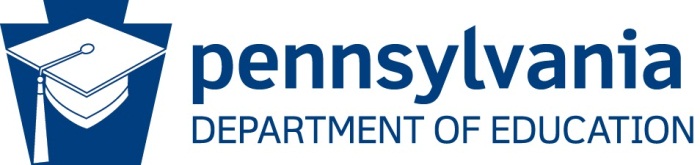 STATE AGENCY ADMINISTRATIVE REVIEW SUMMARYSection 207 of the HHFKA amended section 22 of the NSLA (42 U.S.C. 1769c) to require State Agencies (SA) to report the results of the administrative review to the public in an accessible, easily understood manner in accordance with guidelines promulgated by the Secretary. Regulations at 7 CFR 210.18(m) requires the SA to post a summary of the most recent final administrative review results for each School Food Authority (SFA) on the SA publicly available website no later than 30 days after the SA provides the results of the administrative review to the SFA. The SA must also make a copy of the final administrative review report available to the public upon request.School Food Authority Name: Champion Christian SchoolSchool Agreement Number: 300-26-345-0Date of Administrative Review (Entrance Conference Date): June 18, 2020Date review results were provided to the School Food Authority (SFA): August 3, 2020General Program ParticipationWhat Child Nutrition Programs does the School Food Authority participate in? (Select all that apply) School Breakfast Program National School Lunch Program Fresh Fruit and Vegetable Program Afterschool Snack Special Milk Program Seamless Summer OptionDoes the School Food Authority operate under any Special Provisions? (Select all that apply) Community Eligibility Provision Special Provision 1 Special Provision 2 Special Provision 3Review FindingsWere any findings identified during the review of this School Food Authority?	Yes			NoIs there fiscal action associated with findings identified during the review of this School Food Authority?	Yes			NoREVIEW FINDINGSREVIEW FINDINGSREVIEW FINDINGSProgram Access and ReimbursementProgram Access and ReimbursementProgram Access and ReimbursementYESNOCertification and Benefit Issuance – Validation of the SFA certification of students’ eligibility for free or reduced-price mealsFinding Detail:A review of Certification and Benefit Issuance for the test month of February 2020 resulted in errors that met or exceeded the USDA 10% error threshold. Upon review, it was found that the SFA does not retain written household notification of Direct Certification.Not all applications selected for review were approved correctly. Finding Detail:A review of Certification and Benefit Issuance for the test month of February 2020 resulted in errors that met or exceeded the USDA 10% error threshold. Upon review, it was found that the SFA does not retain written household notification of Direct Certification.Not all applications selected for review were approved correctly. Finding Detail:A review of Certification and Benefit Issuance for the test month of February 2020 resulted in errors that met or exceeded the USDA 10% error threshold. Upon review, it was found that the SFA does not retain written household notification of Direct Certification.Not all applications selected for review were approved correctly. Verification – Validation of the process used by the SFA to confirm selected students’ eligibility for free and reduced-price mealsFinding Detail: Verification requirements were not met. The application selected for verification did not include the dated signature of the verifying official. SFA continued benefits when the household did not provide sufficient proof of income.Finding Detail: Verification requirements were not met. The application selected for verification did not include the dated signature of the verifying official. SFA continued benefits when the household did not provide sufficient proof of income.Finding Detail: Verification requirements were not met. The application selected for verification did not include the dated signature of the verifying official. SFA continued benefits when the household did not provide sufficient proof of income.Meal Counting and Claiming – Validation of the SFA meal counting and claiming system that accurately counts, records, consolidates, and reports the number of reimbursable meals claimed, by categoryFinding Detail:Breakfast-Upon review of the Test Month, inconsistencies were found between Champion Christian School North’s Point of Sale (POS) generated Item Sales, Edit Checks, and the Claim for Reimbursement.  Finding Detail:Breakfast-Upon review of the Test Month, inconsistencies were found between Champion Christian School North’s Point of Sale (POS) generated Item Sales, Edit Checks, and the Claim for Reimbursement.  Finding Detail:Breakfast-Upon review of the Test Month, inconsistencies were found between Champion Christian School North’s Point of Sale (POS) generated Item Sales, Edit Checks, and the Claim for Reimbursement.  Meal Patterns and Nutritional QualityMeal Patterns and Nutritional QualityMeal Patterns and Nutritional QualityYESNOMeal Components and Quantities – Validation that meals claimed for reimbursement contain the required meal components (also referred to as food components) and quantitiesFinding Detail: Breakfast-A review of the menus for the test week of February 10, 2020 – February 14, 2020 did not validate compliance with Dietary Specifications and Food Component Requirements.Lunch-Upon review of the Test Week of February 10, 2020 – February 14, 2020, it was found that:·       insufficient quantities of vegetable were offered to grades 5-8 on 4 of the 5 days·       insufficient quantities of vegetable were offered to grades 9-12 on 4 of the 5 days·       insufficient quantities of the following vegetable subgroups were offered to grades 5-8: Dark Green, Beans/Peas, Other·       insufficient quantities of the following vegetable subgroups were offered to grades 9-12: Dark Green, Red/Orange, Beans/Peas, Other·       the minimum daily & weekly requirements for M/MA were not met for grades 9-1A review of the menus for the test week of February 10, 2020 – February 14, 2020 did not validate compliance with Dietary Specifications and Food Component Requirements.   Finding Detail: Breakfast-A review of the menus for the test week of February 10, 2020 – February 14, 2020 did not validate compliance with Dietary Specifications and Food Component Requirements.Lunch-Upon review of the Test Week of February 10, 2020 – February 14, 2020, it was found that:·       insufficient quantities of vegetable were offered to grades 5-8 on 4 of the 5 days·       insufficient quantities of vegetable were offered to grades 9-12 on 4 of the 5 days·       insufficient quantities of the following vegetable subgroups were offered to grades 5-8: Dark Green, Beans/Peas, Other·       insufficient quantities of the following vegetable subgroups were offered to grades 9-12: Dark Green, Red/Orange, Beans/Peas, Other·       the minimum daily & weekly requirements for M/MA were not met for grades 9-1A review of the menus for the test week of February 10, 2020 – February 14, 2020 did not validate compliance with Dietary Specifications and Food Component Requirements.   Finding Detail: Breakfast-A review of the menus for the test week of February 10, 2020 – February 14, 2020 did not validate compliance with Dietary Specifications and Food Component Requirements.Lunch-Upon review of the Test Week of February 10, 2020 – February 14, 2020, it was found that:·       insufficient quantities of vegetable were offered to grades 5-8 on 4 of the 5 days·       insufficient quantities of vegetable were offered to grades 9-12 on 4 of the 5 days·       insufficient quantities of the following vegetable subgroups were offered to grades 5-8: Dark Green, Beans/Peas, Other·       insufficient quantities of the following vegetable subgroups were offered to grades 9-12: Dark Green, Red/Orange, Beans/Peas, Other·       the minimum daily & weekly requirements for M/MA were not met for grades 9-1A review of the menus for the test week of February 10, 2020 – February 14, 2020 did not validate compliance with Dietary Specifications and Food Component Requirements.   Offer versus Serve (provision that allows students to decline some of the food components offered) – Validation of SFA compliance with OVS requirements if applicableFinding Detail: Finding Detail: Finding Detail: Dietary Specifications and Nutrient Analysis – Validation that meals offered to children through the school meal programs are consistent with federal standards for calories, saturated fat, sodium, and trans fatFinding Detail:Finding Detail:Finding Detail:School Nutrition EnvironmentSchool Nutrition EnvironmentSchool Nutrition EnvironmentYESNOFood Safety – Validation that all selected schools meet the food safety and storage requirements, and comply with the Buy American provisions specified by regulationFinding Detail:Upon review, it was found that receiving temperatures are not documented.Finding Detail:Upon review, it was found that receiving temperatures are not documented.Finding Detail:Upon review, it was found that receiving temperatures are not documented.Local School Wellness Policy – Review of the SFA’s established Local School Wellness Policy  Finding Detail:Finding Detail:Finding Detail:Competitive Foods – Validation of the SFA compliance with regulations for all food and beverages to students outside of the reimbursable mealFinding Detail:Finding Detail:Finding Detail:Professional Standards – Validation of SFA compliance with required hiring standards and annual training requirements  Finding Detail:Finding Detail:Finding Detail:D. Civil RightsD. Civil RightsD. Civil RightsYESNOCivil Rights – Validation of SFA compliance with civil rights requirements as applicable to the Child Nutrition ProgramsFinding Detail: Finding Detail: Finding Detail: E.  Resource ManagementE.  Resource ManagementE.  Resource ManagementYESNOResource Management – Validation of SFA compliance with overall financial health of the school food service accountFinding Detail:Finding Detail:Finding Detail:OtherReporting and RecordkeepingAfterschool SnackFinding Detail:Reporting and Recordkeeping-Upon review, it was found that the requirements for production and menu records are not met. Afterschool Snack-Monitoring of the Afterschool Snack Program has not been conducted according to requirements.Finding Detail:Reporting and Recordkeeping-Upon review, it was found that the requirements for production and menu records are not met. Afterschool Snack-Monitoring of the Afterschool Snack Program has not been conducted according to requirements.Finding Detail:Reporting and Recordkeeping-Upon review, it was found that the requirements for production and menu records are not met. Afterschool Snack-Monitoring of the Afterschool Snack Program has not been conducted according to requirements.COMMENDATIONSF.  Recognition of AccomplishmentSponsor provided all review information electronically and in a timely manner.